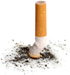 Date 					Client Name							     DOB				Address												Phone								     SSN#	  -         -         	Dear Health Care Provider: 					     The client named above is interested in joining the smoking cessation program offered by the Somerset County Health Department, which provides cessation counseling and a choice of either Chantix or the nicotine replacement patch (generic) at no cost.  The client reports smoking 	 cigarettes per day and would like to use Chantix.  By signing this form, you acknowledge that this patient is medically cleared to receive the cessation medication indicated, in the dosage indicated:Chantix (one starting pack of .5mg and two continuing packs of 1mg)Complete Provider information: Name:  												Address:  												Phone:  						Fax:  						DEA #:  						NPI #:  					Provider Signature (required): Signature							   DatePLEASE RETURN THIS FORM TO YOUR PATIENTFor more information about this program, call 443-523-1760Somerset County Health Dept.7920 Crisfield Hwy., Westover, MD  21871	Date 					Client Name							    DOB				Address												Phone								     SSN# 	-       -        		        Dear Health Care Provider: 	The client named above is interested in joining the smoking cessation program offered by the Somerset County Health Department, which provides cessation counseling and a choice of either Chantix or the nicotine replacement patch (generic) at no cost.  The client reports smoking 	  cigarettes per day and would like to use the nicotine patch.    By signing this form, you acknowledge that this patient is medically cleared to receive the cessation medication indicated, in the dosage indicated:Nicotine replacement patch (21mg for 4 weeks, 14mg for 4 weeks, 7mg for 4 weeks)Complete Provider information: Name:  												Address:  												Phone:  						Fax:  						DEA #:  						NPI #:  					Provider Signature (required): Signature							   Date PLEASE RETURN THIS FORM TO YOUR PATIENTFor more information about this program, call 443-523-1760Somerset County Health Dept.7920 Crisfield Hwy., Westover, MD  21871	